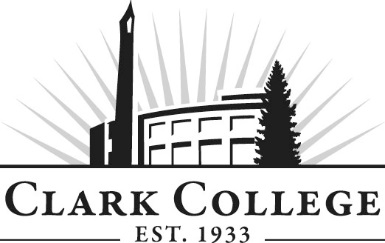 WELDING/MACHINING ADVISORY COMMITTEE MEETING MINUTESWednesday, November 6th, 2019 * 5:30-7:00pmAA2 105Members Present: Bill Dykstra, Praxair (Co-Chair); David Patterson, Mountain View High School, Jason Petersen, Vigor Industrial PDX; Gary Stone, Stone Consulting Services; Seth Thompson, SW WA Pipe Trades/Local 26Members Absent: Sonny Curtis; Shopman Ironworkers #29; James Duncan, Frontier Metal Fabrications, Inc.; Laramie Lexow, Shopman Ironworkers Local 516; Nathan Marks, Mark Brothers, Inc.; Zane Michael; Yaskawa America, Inc.; Paul Sibley, 360 Sheet Metal; Mark Stanley, Columbia Machine; Gary Stone, Stone Consulting Services; Michael Williams, Samson SportsGuests: Pat Sevier, Department Chair of Machining; Don Watson, Instructor in Machining; Ron Orr, Lab Technician in Machining; James Freeman, Hewlett PackardClark College: Caleb White, Department Chair; Wade Hausinger, Instructor; Brian McVay, Instructor; Armetta Burney, Interim Dean of WPTE; Shannon Jackson, Advising; SueAnn McWatters, Program Specialist – Advisory Committees  James Eagon called the meeting to order at 5:30p.m. and introductions were made. MINUTES OF THE PREVIOUS MEETINGThe minutes of May 8th, 2019 were presented: Bill Dykstra motioned approve the minutes, Jason Petersen seconded and was unanimously approved. NEXT MEETING DATEThe committee will meet again on Wednesday, May 13th, 2020 at Noon.  OFFICE OF INSTRUCTION UPDATESArmetta Burney made the following announcements:Huge announcement is that Armetta Burney is now the interim Dean for the WPTE. Genevieve Howard has moved to the Interim Associate Vice President in the Office of Instruction. There is currently an interim president. We just transitioned from our legacy system (about 30 years) to our PeopleSoft system. The conversion happened on October 28th, 2019. There have been some challenges working through it, but the transition has gone rather smoothly. With the new system, everything is more integrated. We are well into guided pathways and are doing transformative work to provide wrap support services for all students. The college is changing a lot of the processes and procedures to help meet students where they are rather than students meeting us. The Advanced Manufacturing Center might gain funding in February 2020. However, if that does not happen, we are confident that it will at least happen in 2021. There will be an 18 month build schedule so the college can get funding. WELDING DEPARTMENT UPDATESCaleb spoke on increased enrollment (certificates and FTEs). There are currently enough students that want to start the program that they will need to add a third section. The program is working on a position description for a welding adjunct and also a welding technician. The first year will finish during summer. As we are looking at that process, we’ll decide if we want to continue that 3rd section or roll it into an already existing section. There is a waiting list at the moment. The cap is 16, but they are taking up to 20 students. there were 19 on the waiting list in the fall waiting on the 100 level courses. if it is coded as welding, there are about 273 students, but if it isn’t coded, it’s about 160. Realistically, enrollment is more into 50 students. Another large change, normally the program offers weld102 (entry to welding) to make sure they can frontload their core welding classes. However, they are at the point where the program can’t accommodate it. They are going to pull it for winter, and then put it back in spring/summer. There is another 14ft skiff completion. It was the first boat they were able to put an outboard motor on and test. It went very well. Jason mentioned that vigor is trying to subcontract for active welders (pipe welders and aluminum). Vigor is expanding into Vancouver, but there isn’t a set time of opening. Bill stated that they are going through permits and legalities. The property is trying to integrate and remodel an old shipyard. Bill Dykstra agreed that the need will continue to be important and increase. The welding impact of demand will be huge. Vigor is implementing a grant program so that the city of wa will pay for the equipment that trains any students. Seth Thompson stated that lcc is trying to start a program and gray’s harbor also has a pipe program and does well. Caleb explained that the program does do pipe fitting and aluminum, but it isn’t a main focus. Advanced Manufacturing Center The facilities and foundation side is working on the land transfer. For the state to release funds, they have to actually own that land before building starts. There are still things in motion even though funding has been halted. The instruction side is working on curriculum. The program is being proactive asking the advisory committee members about ideas for the curriculum. The halt in funding has given the program more time to really solidify the curriculum. Welding and mechatronics won’t change as much; 1st quarter will be unified (manufacturing 101). Robotic Weld Cell They got the grant ($150,000) and July 1st, have one year to use those funds. They are going to buy the Roboti Weld Cell. AR 1440 STEM Robot Weld Cell is the ideal platform to train students as well as robotics technicians robotic welding. The AR1440 STEM Weld Cell features the same equipment that students will use in industry, such as, a MILLER Welder and YRC1000 Robot Controller. Safety light curtain Fume extractor Weld curtain The bot is about $110,000 and hopefully there will be 8 in the AMC. A few lines can create and work with the mechatronics and machining side of programs. Rather than a welding cell, it is a manufacturing cell. All students will be able to use it, not just welding students. In December 2019, Caleb and Brian are doing training for Yaskawa to learn how to use the equipment. It will also train them to teach for a certificate. Hopefully, that will happen fall of 2021, but it will depend on how the advanced manufacturing degree is going. They will go back for a second training in march, but your curriculum will be better set to better learn fit the program. It takes 8-12 weeks to get the bot. but it could be anywhere from December-March. ATC Information Brian spoke on becoming an ATF (accredited testing facility). Now with the robotics, the program wants to become an ATC (accredited testing center) to allow students to become certified in robotics. O is an operator and T is a trainer. Training is very important before moving forward before things can be incorporated. Last year, the program started to integrate classes with IBest and this year they started to integrate their mainstream processes as well. The hybrid has made a significant difference. MACHINING DEPARTMENT UPDATES Teach Out Progress Pat Sevier explained that machining is on teach out. That process started last academic year. There were 60 people in the program, then the night program was cut, and the numbers dropped significantly. For this quarter, they are down to 18 and 19 students. They are finishing out this quarter, next quarter will be winter 2020, spring 2020 will be the end of the 1st year of the program. 45-46 students signed a letter of intent to finish out the rest of their time in the program. June 2021, machining will no longer be offered as a degree.  There will be Machining courses in advanced manufacturing so that some can start a machining degree locally. Caleb stated that hopefully, there will be a Machining certificate. The format will be accelerated to three quarters total. 1st – manual lay, 2nd – CNC mill, 3rd – CNC lay. It would be a part of the advanced manufacturing degree, but there might be a certificate available for those core courses. An issue is that students take one or two quarters, but then they get jobs, which doesn’t help FTE’s. David Patterson asked about the industrial maintenance degree. Caleb explained that it is also on a teach out. But, will also be put into the advanced manufacturing degree. Caleb spoke on all of this in process and using the advice from members, DACUM meetings, etc to figure out how this will go. Everett Community College currently has an advanced manufacturing degree, but it wasn’t necessarily organized into it. The goal is to have these students be well rounded and focused. Action items: Bill Dykstra suggested Safety record of the program – this should be noted in the minutes or in any management discussion. Caleb stated that there is potential for  a 1 credit class in OCEA 10. Industry-only meeting. When presenting the curriculum, the individuals and companies will have the very critical eye from the commercial standpoint. The top 10 fabricators in the region (lasers, plasma, etc.) The committee members at the meeting will reach out to their organizations and see if they are interested in being a part of it. Seth Thompson stated that many colleges report on their certifications and students that have gotten employed. The meeting was adjourned at 6:35pmPrepared by SueAnn McWatters